Бакыева Акылай АрапбаевнаДата рождения: 1-января 1991 г.Адрес: г.Ош, ул. Подгорная, дом 100, кв. 67Телефон:  0550 08 70 38	Эл. почта: akylai17_56@mail.ru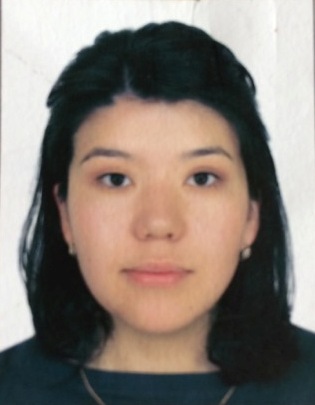 Образование   2010  Образовательный центр “Ал-Манар“                                                         Компьютерный курс 2008-2013  Бишкекский Гуманитарный Университет                                                        Факультет Европейский Цивилизации                                                         Кафедра перевод и переводоведение 2015-2016  Педагогический университет Люцерн,   Швейцария                                                          Программа по обмену студентов. 09.2019-10.2019  Языковой центр “Klubschule Migros” Швейцария                                                          Немецкий язык Опыт работы   04.2012-08.2012   отель “Ozkaymak”, Турция                                         Информатор    12.2013-12.2014  Швейцария, по программе  Аu-Pair  09.2016-06.2019    Школа Ага Хан, Ош                        Преподаватель по английскому и по немецкому языку  09.2020- Ошский Государственный Университет                        Преподаватель по немецкому языкуПрофессиональные навыки и знания ПК-опытный пользователь Знание иностранных языковКыргызкий язык – родной языкРусский язык – свободно владеюАнглийский язык – хорошоТурецкий язык – хорошоНемецкий язык – хорошоПрочееКоммуникабельность, ответственность Исполнительность, пунктуальностьСтремление к развитию и профессиональному ростуБакыева Акылай АрапбаевнаДареги: Подгорный кочосу 100/ 67Телефон:+996 550 08 70 38E-mail:akylai17_56@mail.ruТуулган жылы жана жери: 01.01.1991 / Куршаб айылы, Озгон шаары Үй-бүлөлүк абалы: Үй-бүлөлүү Улуту :КыргызИШ ТАЖРЫЙБАСЫ   04.2012-08.2012   “Ozkaymak” мейманкана, Турция                                         Информатор    12.2013-12.2014  “Аu-Pair”программасы, Швейцария  09.2016-06.2019   “Ага Хан” мектеби,                                         Англис жана немис тили мугалими09/2020 – бүгүнкү күндө, Ош мамлекеттик университети, Ош шаары                                        Чет тилдер жана маданият  факультети ,окутуучуБИЛИМИ09/2008 – 06/2013  Европанын Цивилизациянын факультети                                            Бишкек Гуманитардык Университети, Бишкек ш.09/1997 – 06/2008 Бутуруучу                                                               Алтыбаев атындагы №14 мектеп, Ош ш.КОШУМЧА БИЛИМИ2010  “Ал-Манар”Окуу борборукомпьютердик курс2015-2016 Люцер Педогогикалык Университети, Швейцария Студенттер аралык алмашуу программасы 09.2019-11.2019 “Klubschule Migros” окуу борбору, Швейцария ТИЛ БИЛИМИКыргыз тили-эне тилиАнглис тили -жакшы денгелдеНемис тили- жакшы денгелде Орус тили -жакшы денелдеAkylai BakyevaLehrerin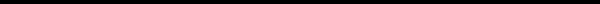 Persönliche DatenPodgorniystr. 100/67Osch, Kirgisistan(+996)550087038 akylai17_56@mail.ruBerufserfahrungKirgisistan/ Staatlicher Universität Osch2020- Deutsche LehrerinKirgisistan/Schule Aga-Khan2016-2019Unterricht Englisch und Deutsch Sprache für 5-9.KlasseSchweiz/Au-Pair2013-2014Kinderbetreuung in der FamilieTürkei/Hotel “Özkaymak”2012Tourguide-InformatorBildungswegZfa-Büro Bischkek, Kirgistan, April 2019 Zfa-Nationaler Deutschlehrertag Kirgistan, Deutsch – eine Sprache  mit Zukunft Schweiz/Pädagogische Universität Luzern2015-2016Austausch ProgrammVereinigtes Königreich/Englisch Sprachkurse in London2016Zweiwöchiges EnglischkurseKirgistan/Universität für Humanwissenschaften Bischkek2008-2013Fakultät für Europäische Zivilisation/Übersetzung und ÜbersetzungswissenschaftKirgistan/Bildungszentrum “Al-Manar”2010Computer crash-course für AnfängerInteresse & KenntnisseSprachkenntnisse:Kirgisisch - MutterspracheRussisch-FleißigEnglisch- gutDeutsch-gutTürkisch-gutEDV-Kenntnisse:Sehr gute MS-Office KenntnisseHobbys: Nehen, Tanzen, Lesen